指　定　寄　付　金　申　込　書２０２　年　月　日学校法人　明治大学理事長　柳　谷　  孝　殿　　　　　　　　（指定寄付申込者）　　　　　　　　　　　　　　　　　　　 所在地〒　‐法 人 名代表者名下記のとおり，指定寄付を申し込みます。記-------------------------------------------（大学使用欄） -----------------------------------------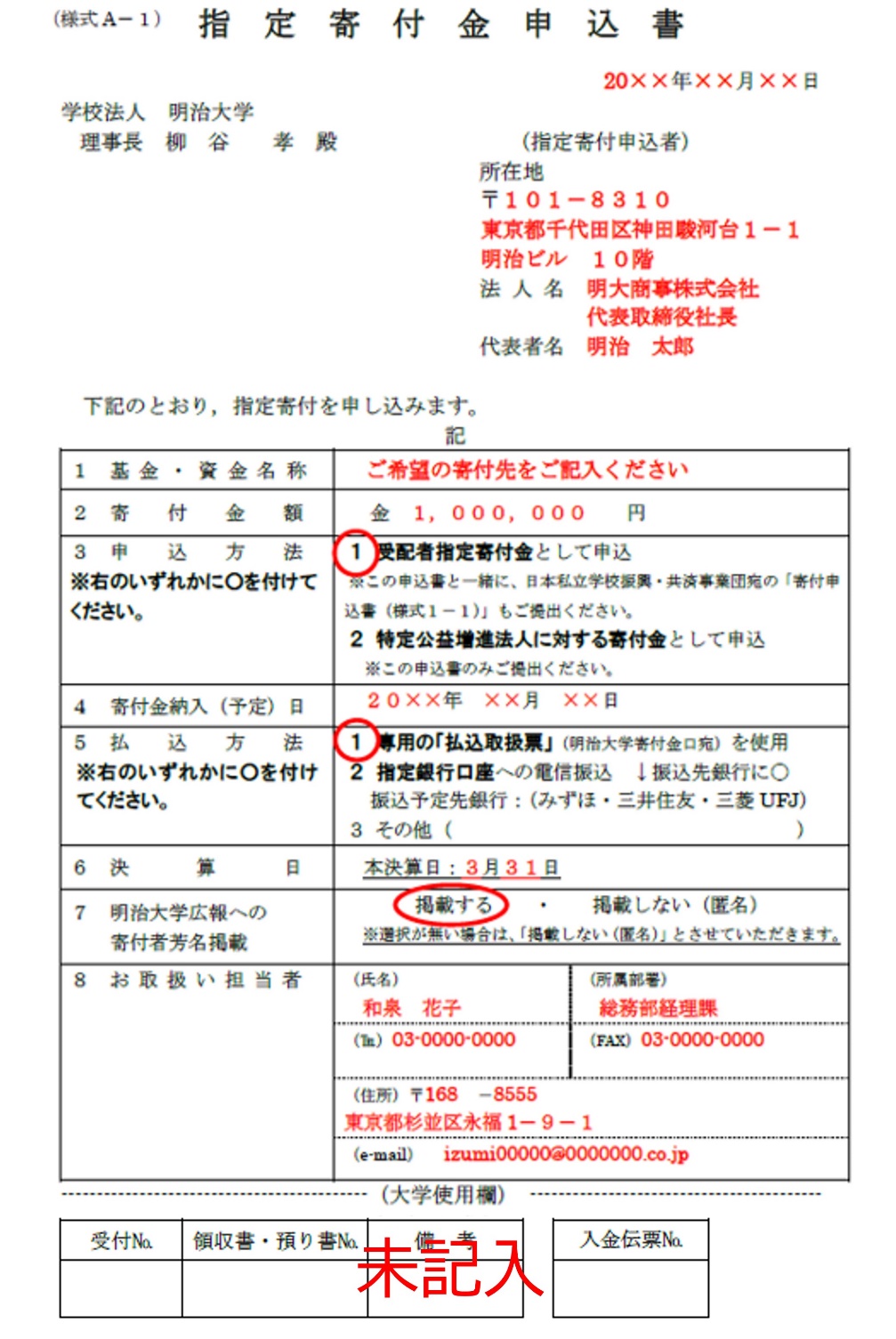 寄付金のお振り込みについて下記のいずれかの方法により、お振込みください。　(1)「明治大学寄付金口」宛の専用払込取扱票での振込（この場合、みずほ・三井住友・三菱UFJ銀行の本・支店を通じてお振込みされますと、振込手数料はかかりません）
　(2)下記大学口座への電信振込（振込み手数料はご負担願います）みずほ銀行　　神田支店 普通 1276872 (学)明治大学 寄付金口 ｶﾞｸ)ﾒｲｼﾞﾀﾞｲｶﾞｸ ｷﾌｷﾝｸﾞﾁ三井住友銀行　神田支店 普通 0111037		同上三菱UFJ銀行　神田支店 普通 0030536 		同上書類送付先について　　〒１０１－８３０１　東京都千代田区神田駿河台１－１　　学校法人明治大学　大学支援事務室１　基金・資金名称２　寄付金額金　　　　　　　　　　　　　　　　　円金　　　　　　　　　　　　　　　　　円３　申込方法※右のいずれかに○を付けてください。１　受配者指定寄付金として申込（法人のみ）※この申込書と一緒に、日本私立学校振興・共済事業団宛の「寄付申込書（様式１－１）」もご提出ください。２　特定公益増進法人に対する寄付金として申込　※この申込書のみご提出ください。１　受配者指定寄付金として申込（法人のみ）※この申込書と一緒に、日本私立学校振興・共済事業団宛の「寄付申込書（様式１－１）」もご提出ください。２　特定公益増進法人に対する寄付金として申込　※この申込書のみご提出ください。４　寄付金納入（予定）日202　　年　　　月　　　日202　　年　　　月　　　日５　払込方法※右のいずれかに○を付けてください。１　専用の「払込取扱票」（明治大学寄付金口宛）を使用２　指定銀行口座への電信振込　↓振込先銀行に〇振込予定先銀行：（みずほ・三井住友・三菱UFJ）３　その他（　　）１　専用の「払込取扱票」（明治大学寄付金口宛）を使用２　指定銀行口座への電信振込　↓振込先銀行に〇振込予定先銀行：（みずほ・三井住友・三菱UFJ）３　その他（　　）６　決算日本決算日：　月　日本決算日：　月　日７　明治大学広報への寄付者芳名掲載掲載する　　・　　掲載しない（匿名）※選択が無い場合は、「掲載しない（匿名）」とさせていただきます。掲載する　　・　　掲載しない（匿名）※選択が無い場合は、「掲載しない（匿名）」とさせていただきます。８　お取扱い担当者（氏名）　（所属部署）８　お取扱い担当者（℡）（FAX）８　お取扱い担当者（住所）〒　　 －　同上（住所）〒　　 －　同上８　お取扱い担当者（e-mail）　（e-mail）　受付№領収書・預り書№備　考入金伝票№